Associated Student Government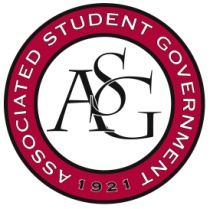 University of ArkansasASG Resolution No. 10Author(s): ASG President J.P. Gairhan, ASG Advisor to the President Julia Nall, Distinguished Lectures Committee Chair Christine Carroll, University Programs President Everett Lilly, Senator Clay SmithSponsor(s): Senator Emily Daniels, Senator Kianna Sarvestani,A Resolution Regarding a Proposed Student Activity Fee IncreaseWhereas,	Since October of 2018, Associated Student Government President J.P. Gairhan has engaged with Chancellor Joseph Steinmetz regarding the need for a gradual student activity fee increase; and Whereas,	The 2018-2019 Program Allocations Board (PAB) is operating below 2012 levels of funding; which does not provide for the natural growth of student programming to meet the needs of the growing student body; andWhereas,	Chancellor Joseph Steinmetz has required that approval of an increase in the student activity fee must receive endorsement by the Associated Student Government Senate and undergraduate student body; andWhereas,	PAB bylaws require proposals to increase the student activity fee to be brought before the Associated Student Government Senate and approved by the student body with a majority vote via referendum; andWhereas,	The 2018-2019 PAB is in favor of increasing the student activity fee; andWhereas,	Article III, Section 5, Subsection I of the Associated Student Government Constitution bestows upon Senate the power to refer to the students any question it deems necessary by a majority vote via a referendum; andBe it therefore resolved:	The University of Arkansas Associated Student Government Senate is in favor of proposing a 2.5% per year increase to the existing University of Arkansas undergraduate student fee for five consecutive academic years at that rate, by sending it to all students via a referendum vote; andBe it further resolved:	Article III, Section 5, Subsection I will be enacted, and a referendum item added to the upcoming ASG General Election ballot that reads,	“Would you be in favor of a 2.5% increase in the student activity fee per year for 5 consecutive years in order to better fund student programs? An average student takes 26 hours, and they currently pay $68.64 a year ($2.64 per credit hour) to support the Headliners Concert Committee, Volunteer Action Center, University Programs, Distinguished Lectures Committee, SafeRide, and the Associated Student Government. After the proposed increase, in five years, that average student would be paying $75.80 a year ($2.99 per credit hour) towards their student activity fee.” ; andBe it finally resolved:	The Associated Student Government Senate urges the undergraduate student body to vote on this referendum question.Official Use OnlyAmendments: 										Vote Count:  	Aye 		 	Nay 		 	Abstentions 		Legislation Status: 	Passed 		Failed 		 	Other 			___________________________			________________Colman Betler, ASG Chair of the Senate	Date___________________________			________________J.P. Gairhan, ASG President	Date